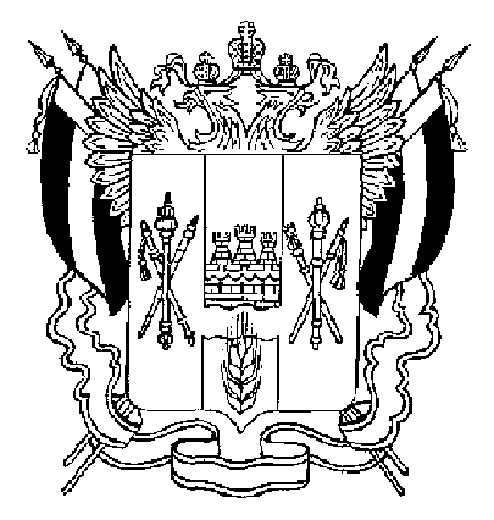 ТЕРРИТОРИАЛЬНАЯ  ИЗБИРАТЕЛЬНАЯ  КОМИССИЯАКСАЙСКОГО  РАЙОНА  РОСТОВСКОЙ  ОБЛАСТИПОСТАНОВЛЕНИЕ28 февраля 2020									      № 168-13г. АксайОб изменении в составе участковой избирательной комиссии № 144 Аксайского района Ростовской области В связи с поданными заявлениями членов участковой избирательной комиссии № 144 Аксайского района с правом решающего голоса Козачок Н.А., предложенной в состав участковой избирательной комиссии № 144 Аксайским местным отделением Всероссийской политической партии «ЕДИНАЯ РОССИЯ» (вх. № 01-18/57 от 21.02.2020), Корниенко В.А., предложенного в состав участковой избирательной комиссии № 144 Собранием депутатов Аксайского городского поселения (вх. № 01-18/59 от 21.02.2020), Статюха О.С., предложенной в состав участковой избирательной комиссии № 144 Региональным отделением Всероссийской политической партии «Союз Труда» в Ростовской области (вх. № 01-18/53 от 21.02.2020), Колесникова А.В., предложенного в состав участковой избирательной комиссии № 144 Ростовское региональное отделение политической партии «ПАТРИОТЫ РОССИИ» (вх. № 01-18/54 от 21.02.2020), Кончевой Е.А., предложенной в состав участковой избирательной комиссии № 144 Региональное отделение Всероссийской политической партии «Российская партия садоводов» в Ростовской области» (вх. № 01-18/56 от 21.02.2020), Лютого Б.Р., предложенного в состав участковой избирательной комиссии № 144 Региональное отделение в Ростовской области Политической партии «Гражданская Платформа (вх. № 01-18/61 от 21.02.2020), Назаренко А.В., предложенного в состав участковой избирательной комиссии № 144 Региональное отделение политической партии «Родная Партия» Ростовской области (вх. № 01-18/55 от 21.02.2020), Ульянченко Н.В., предложенной в состав участковой избирательной комиссии № 144 Региональное отделение в Ростовской области Всероссийской политической партии «ПАРТИЯ ВЕЛИКОЕ ОТЕЧЕСТВО» (вх. № 01-18/60 от 21.02.2020)  о сложении своих полномочий, руководствуясь подпунктом «а» пункта 6 статьи 29 Федерального закона от 12.06.2002 № 67-ФЗ «Об основных гарантиях избирательных прав и права на участие в референдуме граждан Российской Федерации», пунктом 10.1 Методических рекомендаций о порядке формирования территориальных избирательных комиссий, избирательных комиссий муниципальных образований, окружных и участковых избирательных комиссий, утвержденных постановлением Центральной избирательной комиссии Российской Федерации от 17.02.2010 № 192/1337-5,Территориальная избирательная комиссия Аксайского района Ростовской области ПОСТАНОВЛЯЕТ:Освободить от обязанностей членов участковой избирательной комиссии № 144 Аксайкого района с правом решающего голоса:-  Козачок Наталью Анатольевну;-  Корниенко Владимира Александровну;-  Статюха Оксану Станиславовну;-  Колесникова Алексея Владимировича ;-  Кончеву Елену Анатольевну;-  Лютого Бориса Романовича;-  Назаренко Александра Васильевича; -  Ульянченко Наталью Васильевну.Направить настоящее постановление в участковую избирательную комиссию № 144 Аксайского района Ростовской области. Разместить настоящее постановление на сайте Территориальной избирательной комиссии Аксайского района Ростовской области в информационно-телекоммуникационной сети «Интернет».Контроль за исполнением настоящего постановления возложить на секретаря комиссии Е.Ю. Соколинскую.Председатель комиссии						А.А. МалинниковаСекретарь комиссии						Е.Ю. Соколинская